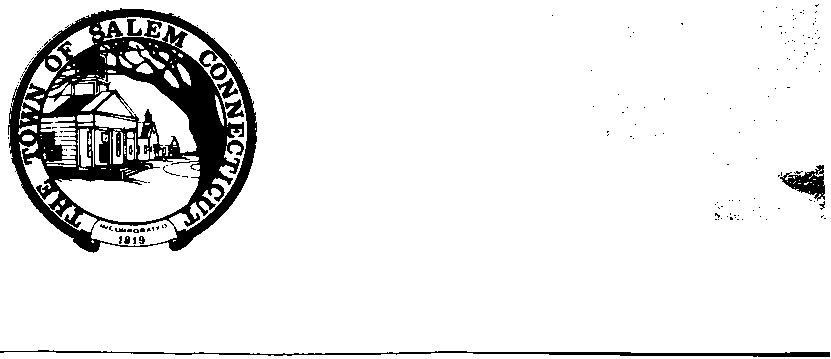 TOWN OF SALEMSpecial Town MeetingTo Whom It May Concern:I, Edward Chmielewski, First Selectman of the Town of Salem, do hereby certify that on February 15, 2022, I caused a Warning to be prepared for a special Town Meeting to be held on Monday, February 28, 2022 at 6:00 pm at the Salem Town Hall, 270 Hartford Road.  The Warning was signed by the Board of Selectmen and printed in the Legal Section of The Day, a newspaper having a general circulation in the Town of Salem.  On February 16, 2022 I posted a copy of the Warning on the Town Bulletin Board and deposited a copy with the Town Clerk for public scrutiny.Dated in Salem, Connecticut this 16th day of February, 2022.Edward ChmielewskiFirst Selectman